NOM, Prénom :…………………………………………Classe…………………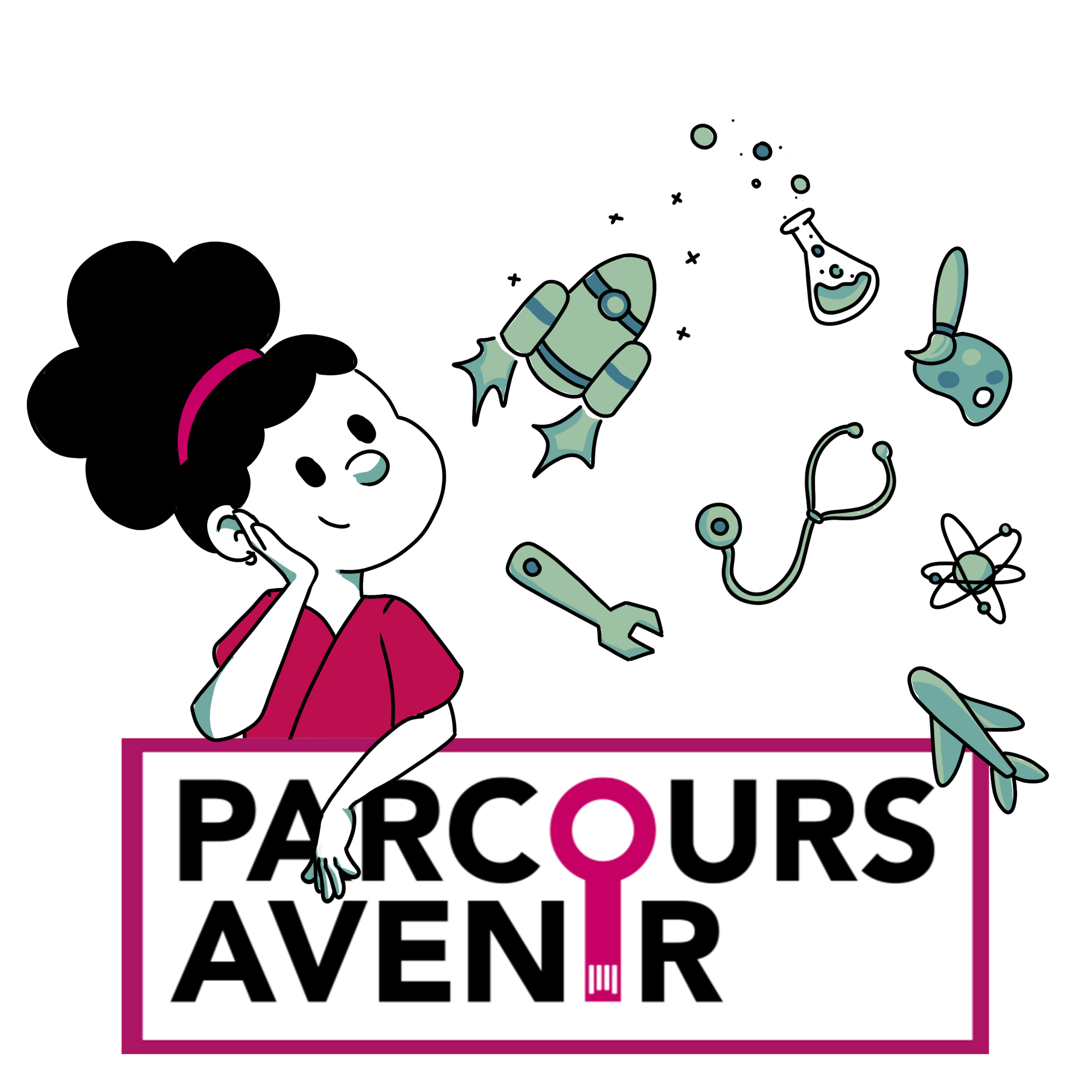 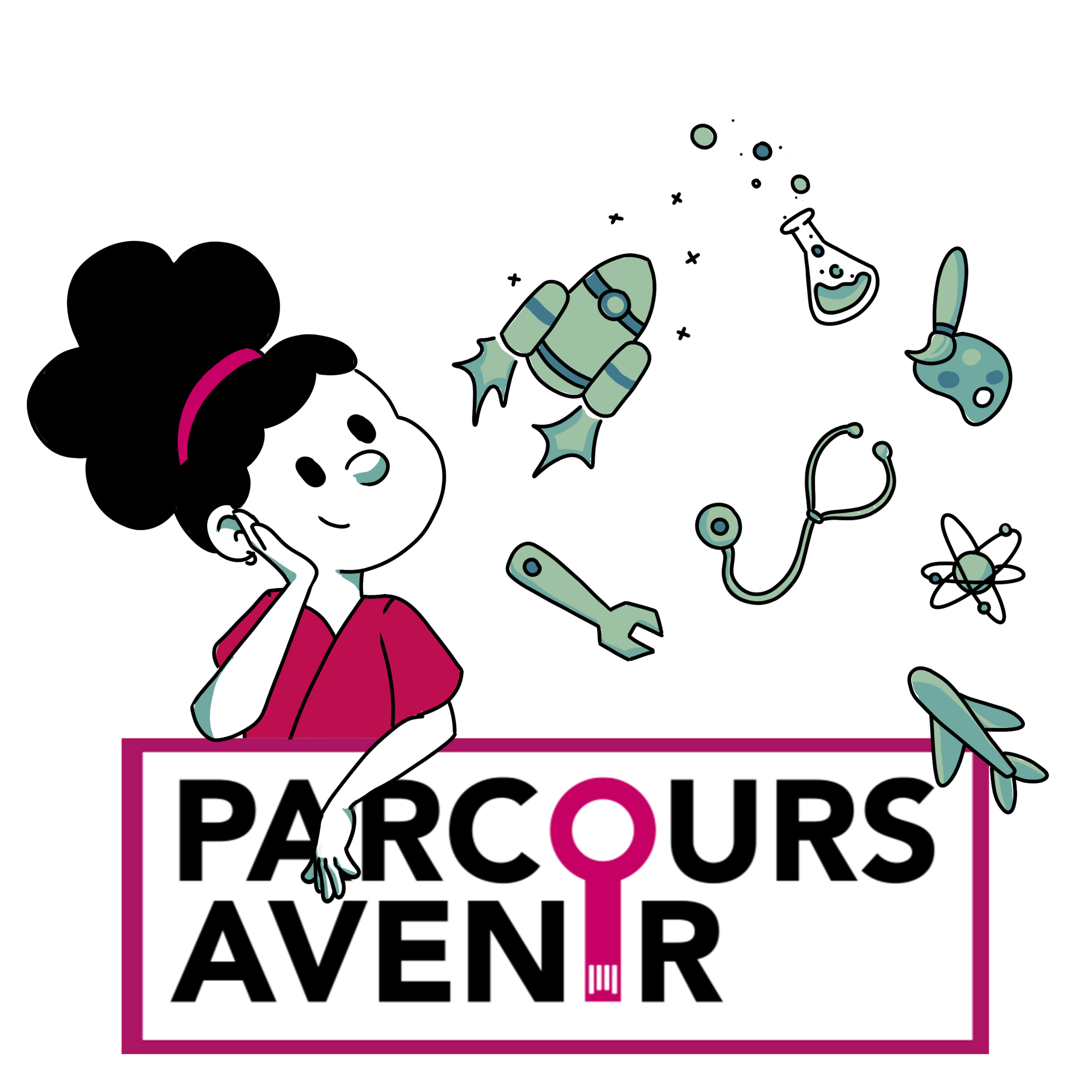 Le …………………………….., j’ai rencontré ………………………………..qui exerce le métier de ………………………………………………………….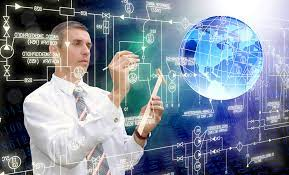 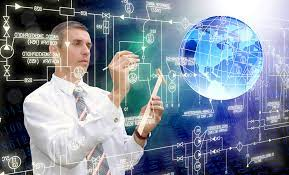 